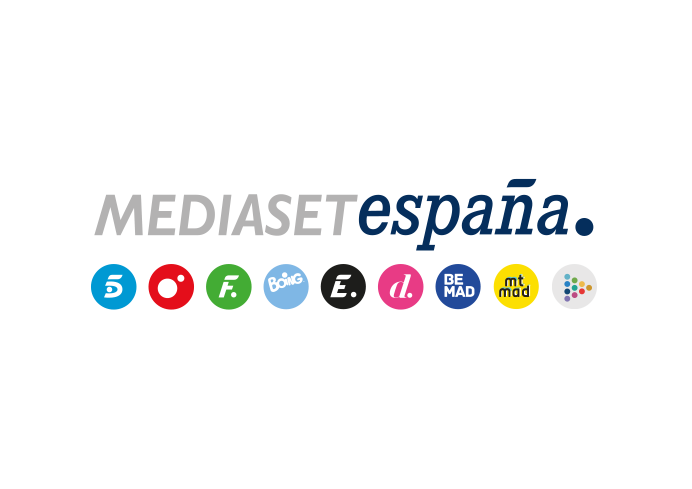 Madrid, 4 de mayo de 2022Mediaset España emitirá el Gran Premio de España de Fórmula 1 2022 que tendrá lugar en MontmelóEl grupo ha alcanzado un acuerdo con Movistar Plus+, propietaria de los derechos de emisión de toda la competición, para ofrecer tanto la carrera que se disputará el domingo 22 de mayo como la jornada de clasificación del sábado 21.La narración correrá a cargo de Gonzalo Serrano, con Matías Prats Chacón en directo en el circuito y los comentarios del periodista del motor Iván Vicario y del expiloto Jaime Alguersuari.El Gran Premio de España de Fórmula 1 2022 podrá verse este año de nuevo gratis y en abierto en todo el territorio nacional gracias al acuerdo de sublicencia que Mediaset España ha suscrito con Movistar Plus+, la plataforma que también emitirá las sesiones de clasificación y la carrera que se celebrará en el Circuit de Barcelona-Catalunya, en el municipio barcelonés de Montmeló, el fin de semana del domingo 22 de mayo. Las retransmisiones en Mediaset España contarán con la narración de Gonzalo Serrano y los comentarios del periodista del motor Iván Vicario y del expiloto Jaime Alguersuari. Matías Prats Chacón se desplazará al circuito para informar in situ de todo lo que vaya ocurriendo en la competición.A falta de celebrarse el Gran Premio de Miami el próximo fin de semana antes de la cita española, lidera la clasificación del Mundial Charles Leclerc, de Ferrari, seguido de Max Verstappen y Sergio Pérez Mendoza, del equipo Red Bull. Los españoles Carlos Sáinz y Fernando Alonso ocupan los puestos quinto y decimoquinto, respectivamente.El Gran Premio de España es la sexta cita de la temporada y una de las más esperadas y emocionantes para la afición de nuestro país. La carrera lleva celebrándose en Montmeló desde 1991, año en que ganó el británico Nigel Mansell. Desde entonces, Michael Schumacher y Lewis Hamilton son los pilotos que más veces se han alzado con el triunfo en el circuito catalán con seis veces cada uno, acumulando Hamilton las cinco últimas victorias. Por su parte, Fernando Alonso ha ocupado el primer puesto en 2006 y 2013.